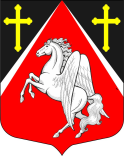 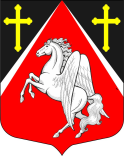 КРАСНОБОРСКОЕ ГОРОДСКОЕ ПОСЕЛЕНИЕТОСНЕНСКОГО РАЙОНА ЛЕНИНГРАДСКОЙ ОБЛАСТИАДМИНИСТРАЦИЯ                                                            ПОСТАНОВЛЕНИЕ                                                                                                                                      ПРОЕКТ              .2023  №                                                                                                       Об утверждении муниципальной программы Красноборского городского поселения Тосненского района Ленинградской области «Развитие  и поддержка малого и среднего предпринимательства в Красноборском городском поселении Тосненского района Ленинградской области»В соответствии с Федеральным законом от 06.10.2003 № 131-ФЗ «Об общих принципах организации местного самоуправления в Российской Федерации», Федеральным законом от 24.07.2007 № 209-ФЗ «О развитии малого и среднего предпринимательства в Российской Федерации», Федеральным законом от 08.06.2020 N 169-ФЗ "О внесении изменений в Федеральный закон "О развитии малого и среднего предпринимательства в Российской Федерации" и статьи 1 и 2 Федерального закона "О внесении изменений в Федеральный закон "О развитии малого и среднего предпринимательства в Российской Федерации" в целях формирования единого реестра субъектов малого и среднего предпринимательства - получателей поддержки", Уставом Красноборского городского поселения Тосненского района ленинградской области, постановлением администрации Красноборского городского поселения Тосненского района Ленинградской области от 02.06.2022г. № 313 «Об утверждении Порядка разработки, утверждения, изменения, реализации и оценки эффективности муниципальных программ Красноборского городского поселения Тосненского района Ленинградской области»,ПОСТАНОВЛЯЮ:1.Утвердить муниципальную программу Красноборского городского поселения Тосненского района Ленинградской области «Развитие и поддержка малого и среднего предпринимательства в Красноборском городском поселении Тосненского района Ленинградской области» на 2024-2026 годы. (далее – Постановление).2.Постановление администрации Красноборского городского поселения Тосненского района Ленинградской области от 10.11.2020 №  425 «Об утверждении муниципальной программы Красноборского городского поселения Тосненского района Ленинградской области «Развитие  и поддержка малого и среднего предпринимательства в Красноборском городском поселении Тосненского района Ленинградской области», с учетом изменений, внесенных постановлением от 08.12.2021 № 516,  считать утратившим силу. 3.Опубликовать настоящее постановление в газете «Красноборский вестник» и разместить на сайте Красноборского городского поселения Тосненского района Ленинградской области в информационно-телекоммуникационной сети «Интернет».3.Настоящее постановление вступает в силу с момента официального опубликования (обнародования).4.Контроль за исполнением настоящего постановления оставляю за собой.Глава администрации	Н.И. АксеновПриложение к постановлению администрации Красноборского городского поселения Тосненского района Ленинградской областиот    .2023 № Муниципальная Программа«Развитие  и поддержка малого и среднего предпринимательствав Красноборском городском поселении Тосненского района Ленинградской области»2022 г.ПАСПОРТ МУНИЦИПАЛЬНОЙ ПРОГРАММЫ  «Развитие и поддержка малого и среднего предпринимательства в Красноборском городском поселении Тосненского района Ленинградской области»Состояние и тенденции развития малого и среднего предпринимательстваВ соответствии с Федеральным законом от 06.10.2003 № 131-ФЗ «Об общих принципах организации местного самоуправления в Российской Федерации» к вопросам  местного значения органов местного самоуправления относится содействие развитию малого и среднего предпринимательства, которое призвано способствовать решению ряда социально - экономических задач, в первую очередь, созданию новых рабочих мест, в том числе для молодежи и незащищенных слоев населения, снижению уровня безработицы, формированию среднего класса - основного гаранта социальной и политической стабильности государства. Малое и среднее предпринимательство играет важнейшую роль в обеспечении стабильности экономического развития, повышения гибкости экономики к изменяющимся внешним и внутренним условиям.Развитие малого и среднего предпринимательства является важнейшим фактором диверсификации экономики, так как малые и средние предприятия действуют, в основном, в несырьевых  отраслях  экономики,  используя технологии инновационного характера.С каждым годом становится более весомым вклад малого и среднего  предпринимательства в решение вопросов социально-экономического развития города. Путем создания новых  предприятий и  рабочих мест малое и среднее предпринимательство обеспечивает частичное решение проблемы занятости населения, насыщения рынка товарами и услугами.Следует отметить, что отсутствие полной статистической информации о деятельности всех субъектов малого предпринимательства, отсутствие статистической информации о субъектах среднего предпринимательства, недостаточное качество статистических показателей, получаемых на основе выборочных обследований, отсутствие статистического наблюдения за индивидуальными предпринимателями не позволяют в полной мере представить  реальную ситуацию в этом секторе экономики.  Ситуацию, характеризующую развитие малого предпринимательства на территории Красноборского городского поселения Тосненского района Ленинградской области за  периоды 2015-2016 годы, можно оценить по статистическим показателям, которые представлены в таблице: Анализ факторов, влияющих на развитие малого и среднего предпринимательства, показывает, что существующие проблемы можно решить лишь объединенными усилиями и согласованными действиями самих предпринимателей, органов государственной власти  и органов местного самоуправления. Вместе с тем, во многом этот процесс определяется эффективностью государственной поддержки, которая должна создать благоприятные условия для более полного использования потенциала субъектов малого и среднего предпринимательства.В соответствии с Федеральным законом от 24.07.2007 № 209- ФЗ «О развитии малого и среднего предпринимательства в Российской Федерации» конкретные меры поддержки малого предпринимательства осуществляются посредством программ, с помощью которых органы местного самоуправления могут обеспечить целенаправленность, скоординировать эффективность действий, призванных улучшить условия развития данного сектора экономики.Цели и задачи ПрограммыЦелью Программы является создание условий для устойчивого функционирования и развития малого и среднего предпринимательства, увеличения его вклада в решение задач социально-экономического развития Красноборского городского поселения Тосненского района Ленинградской области.Для  достижения поставленной цели должны быть решены следующие задачи: 1. расширение доступа субъектов малого и среднего предпринимательства, а также физических лиц, не являющихся индивидуальными предпринимателями и применяющих специальный налоговый режим "Налог на профессиональный доход",  к финансовым и материальным ресурсам, совершенствование методов и механизмов финансовой и материальной поддержки малого и среднего предпринимательства;2. содействие созданию и поддержка предпринимательских структур в приоритетных сферах развития малого и среднего бизнеса: производственная сфера, жилищно-коммунальное хозяйство, здравоохранение, физическая культура, туризм, социальное обеспечение, бытовое обслуживание населения;3. расширение и повышение качества услуг, оказываемых специалистами  организаций муниципальной инфраструктуры поддержки малого и среднего предпринимательства;  4. совершенствование форм и методов информирования населения и субъектов малого и среднего предпринимательства по вопросам, связанным с предпринимательской деятельностью;5.повышение конкурентоспособности субъектов малого и среднего          предпринимательства на внутренних и внешних рынках;6. повышение деловой активности населения за счет повышения интереса к предпринимательской деятельности; 7. расширение использования субъектами малого и среднего предпринимательства информационно-коммуникационных технологий.Основные направления поддержки малого и среднего предпринимательства в Красноборском городском поселении Тосненского района Ленинградской областив 2024-2026 годах    1. Расширение доступа малого и среднего предпринимательства к финансовым и материальным ресурсамРаздел включает следующий комплекс мероприятий:- проведение обучения и помощь субъектам малого предпринимательства, действующим менее одного года, организованных представителями социально незащищенных слоев населения и молодежью в подготовке бизнес-планов на конкурс Правительства Ленинградской области для получения субсидий;- привлечение к участию в конкурсах на выполнение муниципального заказа предприятий малого предпринимательства;- оказание содействия в улучшении стартовых условий  для занятия предпринимательской деятельностью в приоритетных для поселения сферах развития малого и среднего бизнеса;- расширение доступа субъектов малого и среднего предпринимательства и физических лиц, не являющихся индивидуальными предпринимателями и применяющих специальный налоговый режим "Налог на профессиональный доход" к материальным ресурсам (оборудование, помещение, земельные участки);2.Обеспечение консультационной, организационно-методической и информационной поддержки;Раздел включает следующий комплекс мероприятий:- проведение обучения и помощь субъектам малого предпринимательства, организованных представителями социально незащищенных слоев населения и молодежью в подготовке бизнес-планов на конкурс Правительства Ленинградской области  для получения субсидий;- выпуск информационных бюллетеней для предпринимателей;- информирование через СМИ о процессах, происходящих в области малого и среднего предпринимательства;- проведение консультационных и обучающих семинаров для субъектов малого и среднего бизнеса по вопросам ведения предпринимательской деятельности и актуальным вопросам в сфере предпринимательства специалистами Фонда «МЦПП»; -организация и проведение индивидуальных консультаций для предпринимателей специалистами Фонда «МЦПП»;- проведение обучающего курса «Успешный предприниматель» с использованием УМК института предпринимательства и инвестиций;3.Обеспечение имущественной поддержки.Раздел включает следующий комплекс мероприятий:- передачи во владение и (или) в пользование муниципального имущества, свободного от прав третьих лиц (за исключением имущественных прав субъектов малого и среднего предпринимательства), на возмездной основе, безвозмездной основе или на льготных условиях;- предоставление муниципальной преференции в целях имущественной поддержки субъектов малого и среднего предпринимательства в соответствии с муниципальной программой.4.Содействие росту конкурентоспособности и продвижению продукции малого и среднего предпринимательства на товарные рынки;Раздел включает следующий комплекс мероприятий:- организация участия субъектов малого и среднего предпринимательства в семинарах по вопросам подготовки к внешнеэкономической деятельности;- привлечение к участию субъектов малого и среднего предпринимательства и физических лиц, не являющихся индивидуальными предпринимателями и применяющих специальный налоговый режим "Налог на профессиональный доход" в международных, межрегиональных и областных конференциях, фестивалях, чемпионатах, конкурсах, форумах, выставочно – ярмарочных мероприятиях, направленных на развитие малого и среднего предпринимательства;5. Развитие информационно – коммуникационных технологий в сфере малого и среднего предпринимательства.- организация и проведение обучающих семинаров по использованию информационно - коммуникационных  технологий в бизнесе для субъектов малого и среднего предпринимательства и физических лиц, не являющихся индивидуальными предпринимателями и применяющих специальный налоговый режим "Налог на профессиональный доход".Оценка эффективности Программных мероприятийОсновными итогами реализации Программы являются:- существенный рост числа субъектов малого и среднего предпринимательства и физических лиц, не являющихся индивидуальными предпринимателями и применяющих специальный налоговый режим "Налог на профессиональный доход", получивших поддержку в форме услуг имущественного, информационного, консультационного и обучающего характера, что положительно повлияет на формирование устойчивых тенденций роста объемов выпуска товаров и услуг малыми и средними предприятиями района, роста среднесписочной численности занятых на малых и средних  предприятиях, а также на рост налоговых поступлений в бюджет  поселения;         - насыщение потребительского рынка качественными и доступными  для массового покупателя товарами и услугами. Расширение производства продукции отечественного производства;- Совершенствование отраслевой структуры поселения путем заполнения малыми предприятиями «свободной ниши» по организации новых производств и услуг в приоритетных направлениях социально-экономического развития Красноборского городского поселения Тосненского района Ленинградской области.Наименование муниципальной 
программы                  Муниципальная программа «Развитие и поддержка малого и среднего предпринимательства в Красноборском городском поселении Тосненского района Ленинградской области» (далее - Программа). Муниципальная программа «Развитие и поддержка малого и среднего предпринимательства в Красноборском городском поселении Тосненского района Ленинградской области» (далее - Программа). Муниципальная программа «Развитие и поддержка малого и среднего предпринимательства в Красноборском городском поселении Тосненского района Ленинградской области» (далее - Программа). Муниципальная программа «Развитие и поддержка малого и среднего предпринимательства в Красноборском городском поселении Тосненского района Ленинградской области» (далее - Программа). Цели муниципальной         
программы                  Создание условий для устойчивого функционирования и развития малого и среднего предпринимательства, увеличения его вклада в решение задач социально-экономического развития Красноборского городского поселения Тосненского района Ленинградской областиСоздание условий для устойчивого функционирования и развития малого и среднего предпринимательства, увеличения его вклада в решение задач социально-экономического развития Красноборского городского поселения Тосненского района Ленинградской областиСоздание условий для устойчивого функционирования и развития малого и среднего предпринимательства, увеличения его вклада в решение задач социально-экономического развития Красноборского городского поселения Тосненского района Ленинградской областиСоздание условий для устойчивого функционирования и развития малого и среднего предпринимательства, увеличения его вклада в решение задач социально-экономического развития Красноборского городского поселения Тосненского района Ленинградской областиЗадачи муниципальной       
программы                  Развитие деловой активности населения  за счет повышения интереса к предпринимательской деятельности; улучшение стартовых условий для предпринимательской деятельности  представителям социально незащищенных слоев населения и молодежи; совершенствование информационно-консультационной поддержки малого и среднего предпринимательства путем расширения спектра и повышения качества услуг; развитие механизмов, обеспечивающих доступ малого и среднего предпринимательства к финансовым и материальным ресурсам; обеспечение первоочередной поддержки малого и среднего предпринимательства.Развитие деловой активности населения  за счет повышения интереса к предпринимательской деятельности; улучшение стартовых условий для предпринимательской деятельности  представителям социально незащищенных слоев населения и молодежи; совершенствование информационно-консультационной поддержки малого и среднего предпринимательства путем расширения спектра и повышения качества услуг; развитие механизмов, обеспечивающих доступ малого и среднего предпринимательства к финансовым и материальным ресурсам; обеспечение первоочередной поддержки малого и среднего предпринимательства.Развитие деловой активности населения  за счет повышения интереса к предпринимательской деятельности; улучшение стартовых условий для предпринимательской деятельности  представителям социально незащищенных слоев населения и молодежи; совершенствование информационно-консультационной поддержки малого и среднего предпринимательства путем расширения спектра и повышения качества услуг; развитие механизмов, обеспечивающих доступ малого и среднего предпринимательства к финансовым и материальным ресурсам; обеспечение первоочередной поддержки малого и среднего предпринимательства.Развитие деловой активности населения  за счет повышения интереса к предпринимательской деятельности; улучшение стартовых условий для предпринимательской деятельности  представителям социально незащищенных слоев населения и молодежи; совершенствование информационно-консультационной поддержки малого и среднего предпринимательства путем расширения спектра и повышения качества услуг; развитие механизмов, обеспечивающих доступ малого и среднего предпринимательства к финансовым и материальным ресурсам; обеспечение первоочередной поддержки малого и среднего предпринимательства.Исполнитель муниципальной     
программы                  Администрация  Красноборского городского поселения Тосненского района Ленинградской областиАдминистрация  Красноборского городского поселения Тосненского района Ленинградской областиАдминистрация  Красноборского городского поселения Тосненского района Ленинградской областиАдминистрация  Красноборского городского поселения Тосненского района Ленинградской областиСроки реализации           
муниципальной программы    Программа реализуется в один этап (2024-2026 годы)	Программа реализуется в один этап (2024-2026 годы)	Программа реализуется в один этап (2024-2026 годы)	Программа реализуется в один этап (2024-2026 годы)	Источники финансирования   
муниципальной программы,   
в том числе по годам:      Расходы (тыс. рублей)                                   Расходы (тыс. рублей)                                   Расходы (тыс. рублей)                                   Расходы (тыс. рублей)                                   Источники финансирования   
муниципальной программы,   
в том числе по годам:      Всего2024 год2025 год2026 год2026 годСредства бюджета Красноборского городского поселения60,020,020,020,020,0Планируемые результаты     
реализации муниципальной   
программы                  - увеличение количества вновь созданных субъектов малого и среднего предпринимательства;- привлечение в сферу малого и среднего предпринимательства представителей социально-незащищенных слоев населения и молодежи;- рост числа  успешно действующих малых и средних предприятий, а также физических лиц, не являющихся индивидуальными предпринимателями и применяющих специальный налоговый режим "Налог на профессиональный доход";- создание новых рабочих мест;- увеличение объема налоговых поступлений от субъектов малого и среднего предпринимательства- увеличение количества вновь созданных субъектов малого и среднего предпринимательства;- привлечение в сферу малого и среднего предпринимательства представителей социально-незащищенных слоев населения и молодежи;- рост числа  успешно действующих малых и средних предприятий, а также физических лиц, не являющихся индивидуальными предпринимателями и применяющих специальный налоговый режим "Налог на профессиональный доход";- создание новых рабочих мест;- увеличение объема налоговых поступлений от субъектов малого и среднего предпринимательства- увеличение количества вновь созданных субъектов малого и среднего предпринимательства;- привлечение в сферу малого и среднего предпринимательства представителей социально-незащищенных слоев населения и молодежи;- рост числа  успешно действующих малых и средних предприятий, а также физических лиц, не являющихся индивидуальными предпринимателями и применяющих специальный налоговый режим "Налог на профессиональный доход";- создание новых рабочих мест;- увеличение объема налоговых поступлений от субъектов малого и среднего предпринимательства- увеличение количества вновь созданных субъектов малого и среднего предпринимательства;- привлечение в сферу малого и среднего предпринимательства представителей социально-незащищенных слоев населения и молодежи;- рост числа  успешно действующих малых и средних предприятий, а также физических лиц, не являющихся индивидуальными предпринимателями и применяющих специальный налоговый режим "Налог на профессиональный доход";- создание новых рабочих мест;- увеличение объема налоговых поступлений от субъектов малого и среднего предпринимательстваНаименование показателейЕд. изм.20152016Число малых предприятий (действующие)единиц1414Средняя численность работников человек848833Фонд начисленной заработной платы руб.249,263322,049Среднемесячная заработная платаруб.35 609,0040 256,20Отгружено товаров собственного  производства, выполнено работ и услуг собственными силамитыс. руб.802,282693,171Оборот организаций по видам экономической деятельности тыс. руб.217 635,2230,693Финансирование мероприятий муниципальной программы"Развитие и поддержка малого и среднего предпринимательства в Красноборском городском поселении Тосненского района Ленинградской области"Финансирование мероприятий муниципальной программы"Развитие и поддержка малого и среднего предпринимательства в Красноборском городском поселении Тосненского района Ленинградской области"Финансирование мероприятий муниципальной программы"Развитие и поддержка малого и среднего предпринимательства в Красноборском городском поселении Тосненского района Ленинградской области"Финансирование мероприятий муниципальной программы"Развитие и поддержка малого и среднего предпринимательства в Красноборском городском поселении Тосненского района Ленинградской области"Финансирование мероприятий муниципальной программы"Развитие и поддержка малого и среднего предпринимательства в Красноборском городском поселении Тосненского района Ленинградской области"Финансирование мероприятий муниципальной программы"Развитие и поддержка малого и среднего предпринимательства в Красноборском городском поселении Тосненского района Ленинградской области"Финансирование мероприятий муниципальной программы"Развитие и поддержка малого и среднего предпринимательства в Красноборском городском поселении Тосненского района Ленинградской области"Финансирование мероприятий муниципальной программы"Развитие и поддержка малого и среднего предпринимательства в Красноборском городском поселении Тосненского района Ленинградской области"Финансирование мероприятий муниципальной программы"Развитие и поддержка малого и среднего предпринимательства в Красноборском городском поселении Тосненского района Ленинградской области"Финансирование мероприятий муниципальной программы"Развитие и поддержка малого и среднего предпринимательства в Красноборском городском поселении Тосненского района Ленинградской области"Финансирование мероприятий муниципальной программы"Развитие и поддержка малого и среднего предпринимательства в Красноборском городском поселении Тосненского района Ленинградской области"Финансирование мероприятий муниципальной программы"Развитие и поддержка малого и среднего предпринимательства в Красноборском городском поселении Тосненского района Ленинградской области"Финансирование мероприятий муниципальной программы"Развитие и поддержка малого и среднего предпринимательства в Красноборском городском поселении Тосненского района Ленинградской области"Финансирование мероприятий муниципальной программы"Развитие и поддержка малого и среднего предпринимательства в Красноборском городском поселении Тосненского района Ленинградской области"Финансирование мероприятий муниципальной программы"Развитие и поддержка малого и среднего предпринимательства в Красноборском городском поселении Тосненского района Ленинградской области"Финансирование мероприятий муниципальной программы"Развитие и поддержка малого и среднего предпринимательства в Красноборском городском поселении Тосненского района Ленинградской области"Финансирование мероприятий муниципальной программы"Развитие и поддержка малого и среднего предпринимательства в Красноборском городском поселении Тосненского района Ленинградской области"Финансирование мероприятий муниципальной программы"Развитие и поддержка малого и среднего предпринимательства в Красноборском городском поселении Тосненского района Ленинградской области"Финансирование мероприятий муниципальной программы"Развитие и поддержка малого и среднего предпринимательства в Красноборском городском поселении Тосненского района Ленинградской области"Финансирование мероприятий муниципальной программы"Развитие и поддержка малого и среднего предпринимательства в Красноборском городском поселении Тосненского района Ленинградской области"Финансирование мероприятий муниципальной программы"Развитие и поддержка малого и среднего предпринимательства в Красноборском городском поселении Тосненского района Ленинградской области"Финансирование мероприятий муниципальной программы"Развитие и поддержка малого и среднего предпринимательства в Красноборском городском поселении Тосненского района Ленинградской области"Финансирование мероприятий муниципальной программы"Развитие и поддержка малого и среднего предпринимательства в Красноборском городском поселении Тосненского района Ленинградской области"№Комплекс процесных мероприятийМероприятияИсточники финансированияСрок исполненияВсего (тыс.руб)Всего (тыс.руб)Объем финансирования по годам (тыс. руб.)Объем финансирования по годам (тыс. руб.)Объем финансирования по годам (тыс. руб.)Объем финансирования по годам (тыс. руб.)Объем финансирования по годам (тыс. руб.)Объем финансирования по годам (тыс. руб.)Объем финансирования по годам (тыс. руб.)Объем финансирования по годам (тыс. руб.)Объем финансирования по годам (тыс. руб.)Ответственный за выполнение мероприятияОтветственный за выполнение мероприятияОтветственный за выполнение мероприятияОтветственный за выполнение мероприятияОтветственный за выполнение мероприятияПланируемые результаты выполнения мероприятийПланируемые результаты выполнения мероприятий№Комплекс процесных мероприятийМероприятияИсточники финансированияСрок исполненияВсего (тыс.руб)Всего (тыс.руб)2024 год2024 год2024 год2025 год2025 год2025 год2026 год2026 год2026 годОтветственный за выполнение мероприятияОтветственный за выполнение мероприятияОтветственный за выполнение мероприятияОтветственный за выполнение мероприятияОтветственный за выполнение мероприятияПланируемые результаты выполнения мероприятийПланируемые результаты выполнения мероприятийПрограмма " "Развитие и поддержка малого и среднего предпринимательства"Программа " "Развитие и поддержка малого и среднего предпринимательства"Программа " "Развитие и поддержка малого и среднего предпринимательства"Программа " "Развитие и поддержка малого и среднего предпринимательства"Программа " "Развитие и поддержка малого и среднего предпринимательства"Программа " "Развитие и поддержка малого и среднего предпринимательства"Программа " "Развитие и поддержка малого и среднего предпринимательства"Программа " "Развитие и поддержка малого и среднего предпринимательства"Программа " "Развитие и поддержка малого и среднего предпринимательства"Программа " "Развитие и поддержка малого и среднего предпринимательства"Программа " "Развитие и поддержка малого и среднего предпринимательства"Программа " "Развитие и поддержка малого и среднего предпринимательства"Программа " "Развитие и поддержка малого и среднего предпринимательства"Программа " "Развитие и поддержка малого и среднего предпринимательства"Программа " "Развитие и поддержка малого и среднего предпринимательства"Программа " "Развитие и поддержка малого и среднего предпринимательства"Программа " "Развитие и поддержка малого и среднего предпринимательства"Программа " "Развитие и поддержка малого и среднего предпринимательства"Программа " "Развитие и поддержка малого и среднего предпринимательства"Программа " "Развитие и поддержка малого и среднего предпринимательства"Программа " "Развитие и поддержка малого и среднего предпринимательства"Программа " "Развитие и поддержка малого и среднего предпринимательства"Программа " "Развитие и поддержка малого и среднего предпринимательства"1.Комплекс процессных мероприятиий "Информационная, консультационная поддержка субъектов малого и среднего предпринимательства"Мероприятия:Субсидии некоммерческим организациям в целях ннформационной и консультационной поддержки субъектов малого и среднего предпринимательства, развития  инфраструктуры поддержки малого и среднего предпринимательстваСредства бюджета Красноборского городского поселения2024-202660,0020,0020,0020,0020,0020,0020,0020,020,020,0Предоставление консультационной помощи свыше 50 человек ежегодноПредоставление консультационной помощи свыше 50 человек ежегодноПредоставление консультационной помощи свыше 50 человек ежегодно